ESCOLA: Escola Secundária Eça de QueirósCURSO: SD-S1ÁREA: Curso de Técnico de Informática - SistemasUFCD 03: Conexões de RedeANO LETIVO: 2012/2013 DATA DA ENTREGA: xx-xx-xxFORMADOR: Luís BalãoMEDIADOR: José M. Machado RodriguesFORMANDO: Bruno Ponces NÚMERO: 3Reflexão:0771 – Conexões de RedeCompetências adquiridas: Definição de modelo de redeTipos de rede e de ligaçãoConfiguração do adaptador de rede por tipo de redeInstalação de Hubs e sua ligação aos computadoresEu gostei deste módulo (771) e posso dizer que não senti dificuldades em realizar os trabalhos pretendidos, porque percebi a matéria dada. Ao realizar este tipo de trabalhos estamos a rever a matéria e isso é muito bom para não esquecermos o que aprendemos. Para provar a existência desta tecnologia deu-se início à aprendizagem nesta estrutura daí, o módulo 0771 revelar o percurso para o conhecimento dos canais que estabelecem a interligação e o encaminhamento de informação (dados) através da rede. Foi necessária a compreensão e comportamento dos modelos de arquitetura das redes, dos serviços, aplicações, protocolos e equipamentos necessários para a comunicação. Aprendi os vários serviços suportados como a navegação por páginas web, E-mail, voIP. Vídeo, áudio entre outros. Foi necessário o esclarecimento dos diversos dispositivos com capacidade de abrangerem toda a rede, denominados por DNS que converte IP’s (números que identificam inequivocamente cada um dos milhares de domínios) e converte-los num endereço, mais fácil de o identificar para a linguagem de navegação, e vice-versa. O DHCP vai atribuir números IP automaticamente com o recurso de routers e firewall às máquinas e eles associados, e assim identificar também estes na rede. As definições e a forma como funciona a rede global “WAN” e rede local “LAN”, foram transmitidas neste módulo assim como o que as distingue. Um imprescindível dispositivo “Router” vai tratar e configurar o que é disponibilizado na WAN. Criado este nó, fiquei com conhecimentos da forma como uma rede local é criada, e como se torna apta para repartir com mais ou menos restrições pelas máquinas a ele ligados. Router, Switch e Hub é o hardware considerado neste módulo como necessário, sendo o seu conhecimento e a sua aprendizagem bastante útil na compreensão no processo de distribuição do tráfego e os tipos de comunicação dentro de uma rede local” Unicast, Multicast, Broadcast”. Nos próximos módulos de redes continuarei a reflexão sobre esta tecnologia que é linda e muito fácil de entrar na cabeça.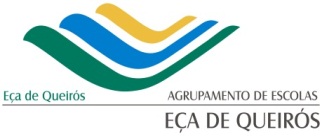 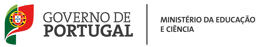 